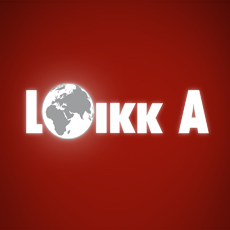 LOIKK A - darījumi ar nekustamo īpašumu - www.loikka.lv
 ;  Birojs Rīgā: Krāslavas iela 12-1,
 ;  tel.: +371 67205216, mob. tel.: +371 29718568, e-pasts: info@loikka.lvPārdod dzīvokli, Rīga, Vecrīga (ID: 2478)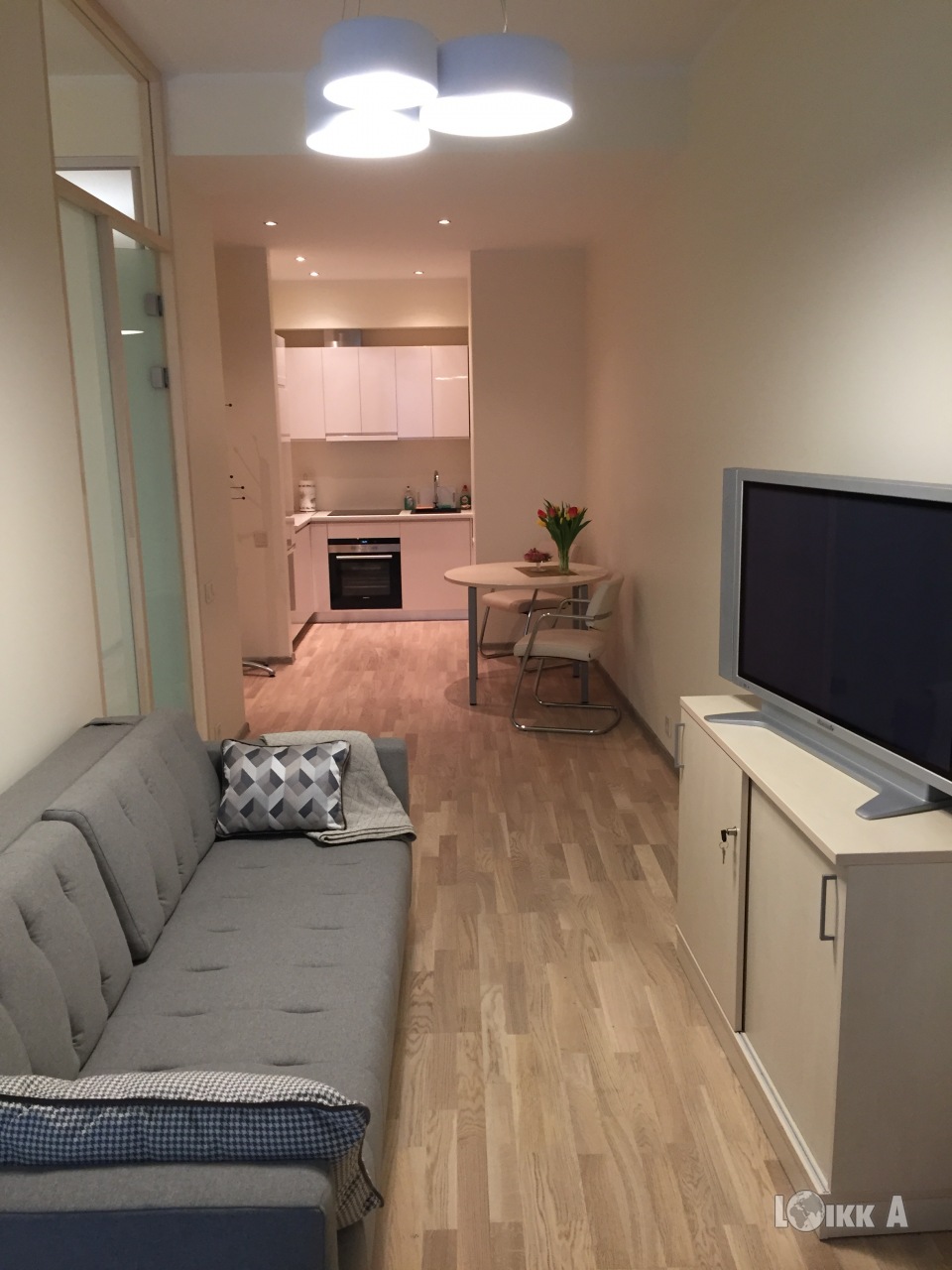 Tiek pārdots dzīvoklis renovētā ēkā pa&scaron;ā Vecrīgas centrā Grēcinieku ielā. Ļoti mājīgs, stilīgs divistabu dzīvoklis ēkas otrajā stāvā. Dzīvoklis ir pilnībā mēbelēts ar mūsdienīgu virtuves tehniku "SIEMENS" un veļas mazgājamo ma&scaron;īnu "SAMSUNG". Ir savs balkoniņ&scaron;. Elektriskas aizsargžalūzijas, distancionāli elektroniski atverams virslogs stikla starpsienā. Ēkā atrodas firmas "KONE" lifts ar čipa sistēmu tik&scaron;anai uz savu stāvu. Ēkas pirmajā stāvā atrodas veikals "RIMI".Kontaktinformācija:SIA Loikk A, Genadijs Kirilovs, Tālr.: +371 29521173, E-pasts: direktors@loikka.lv, Skype: direktors23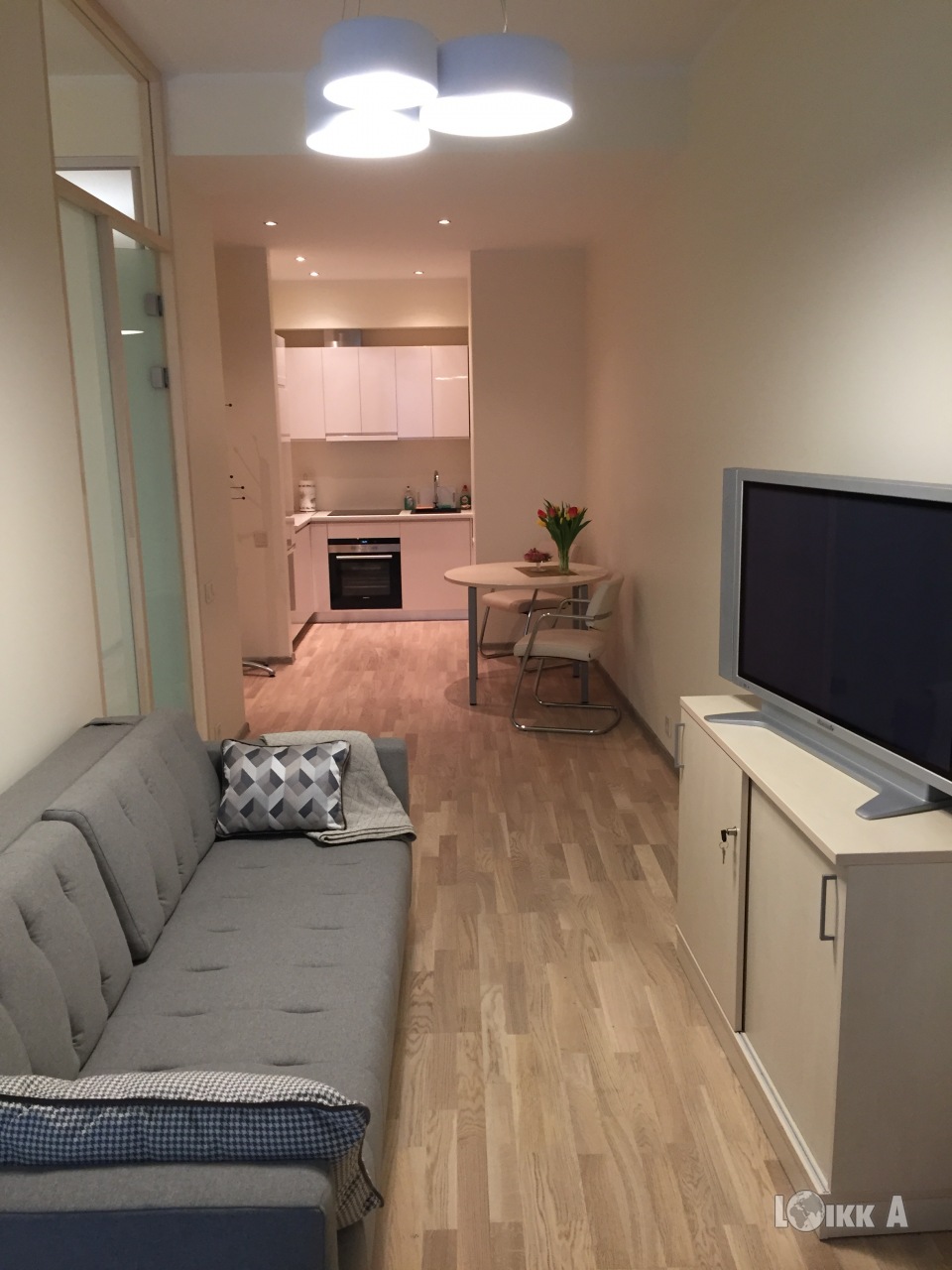 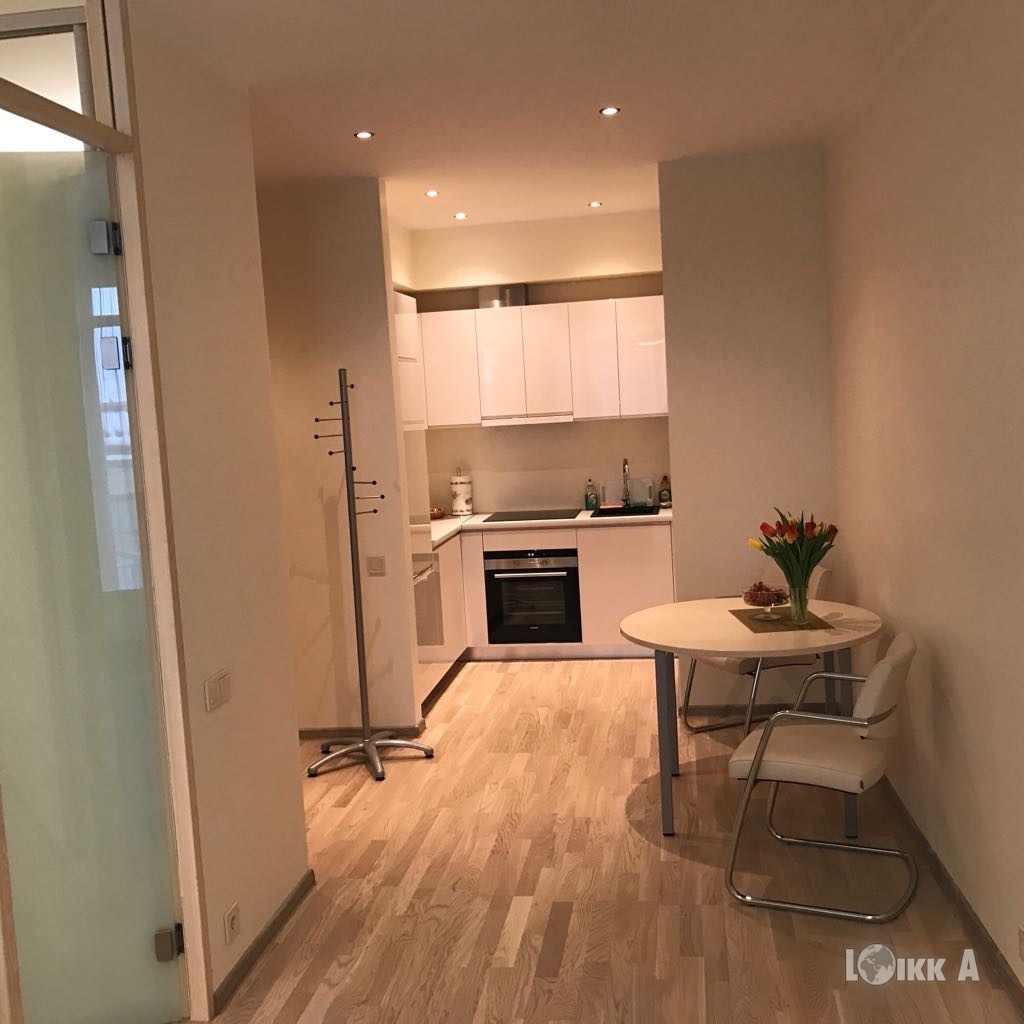 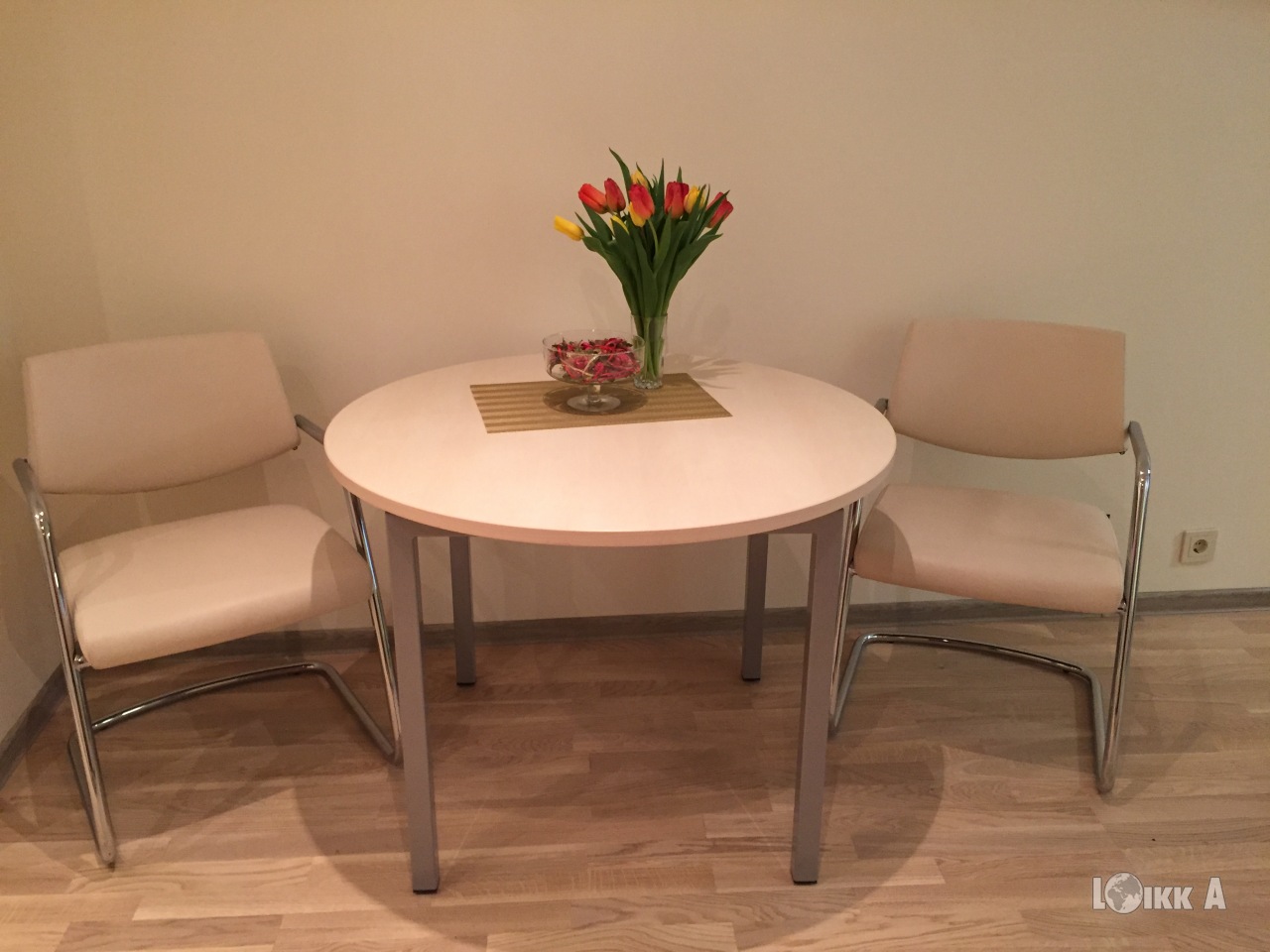 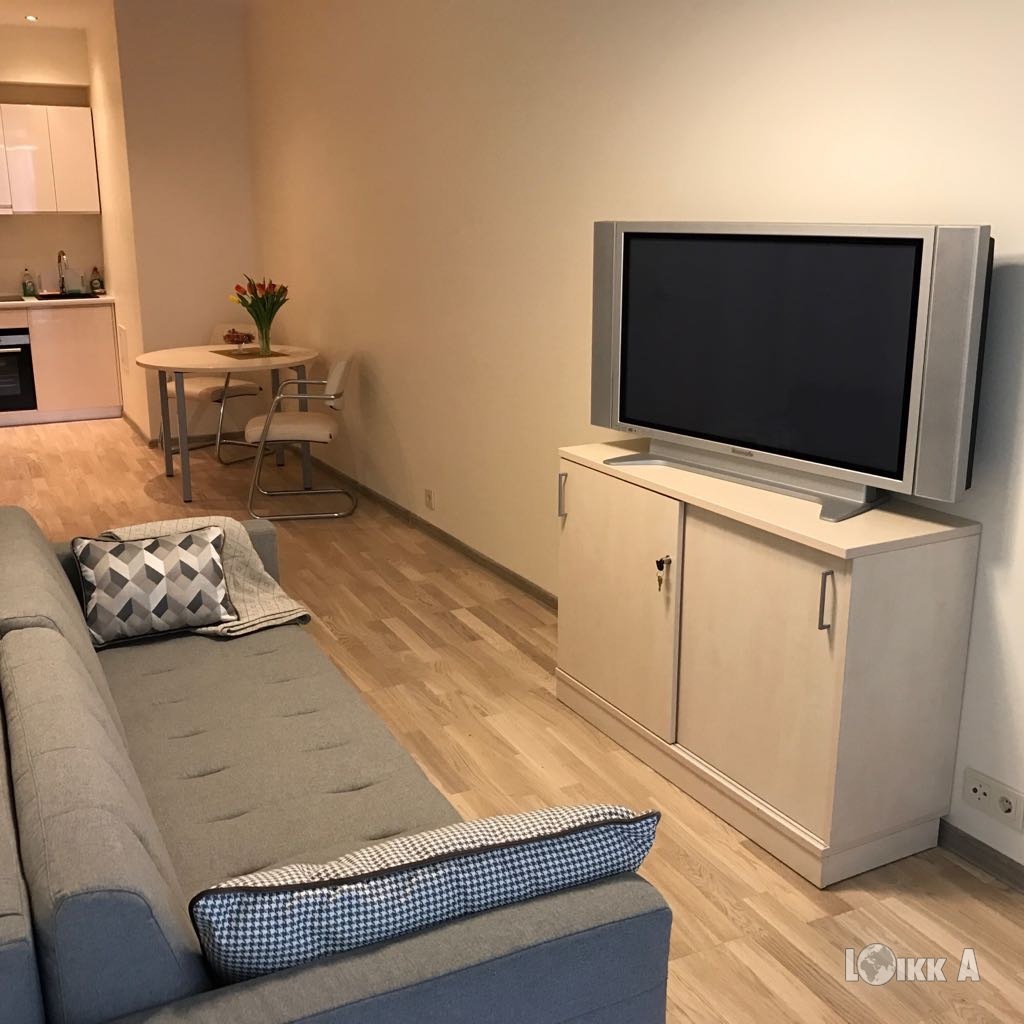 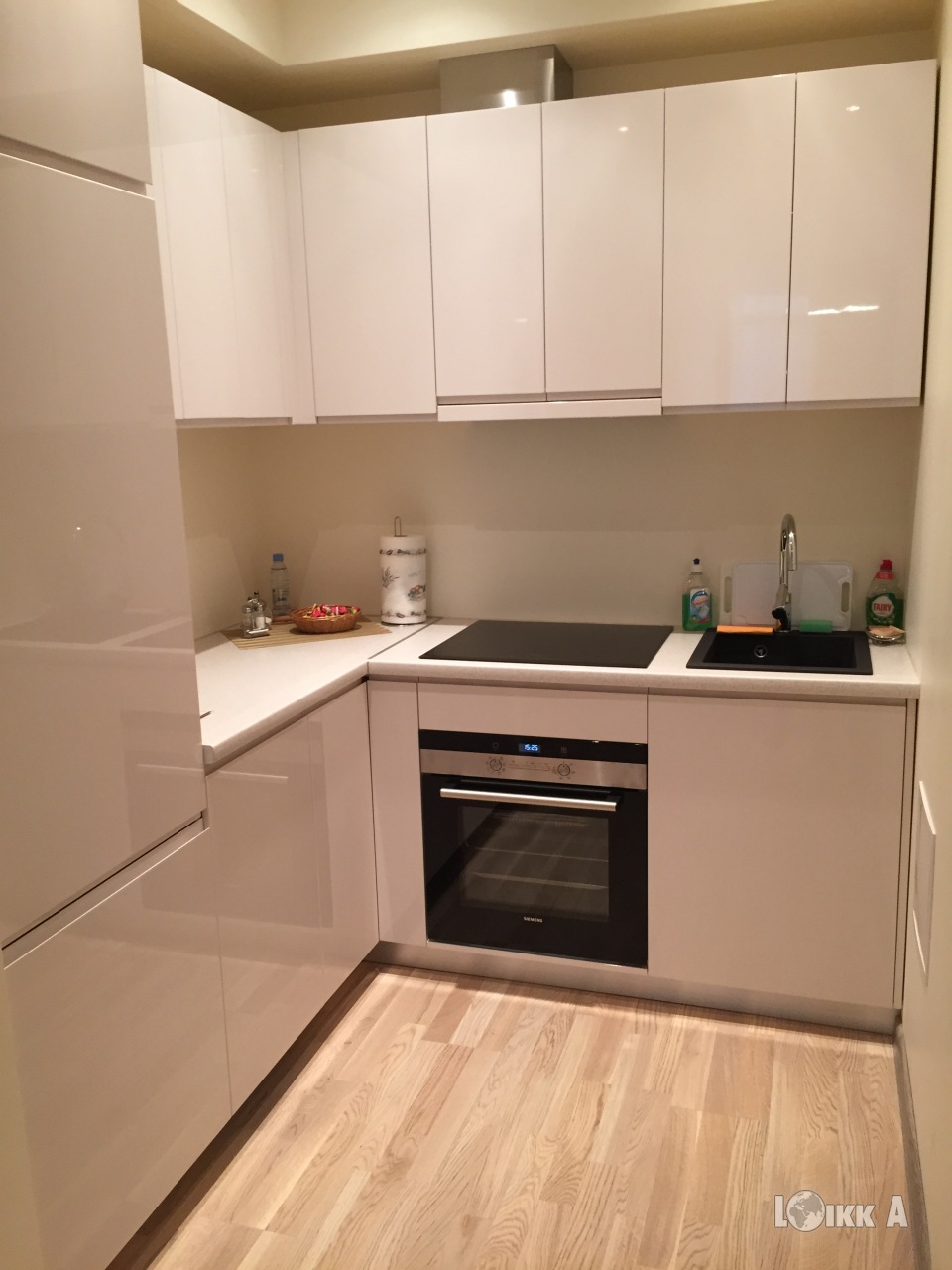 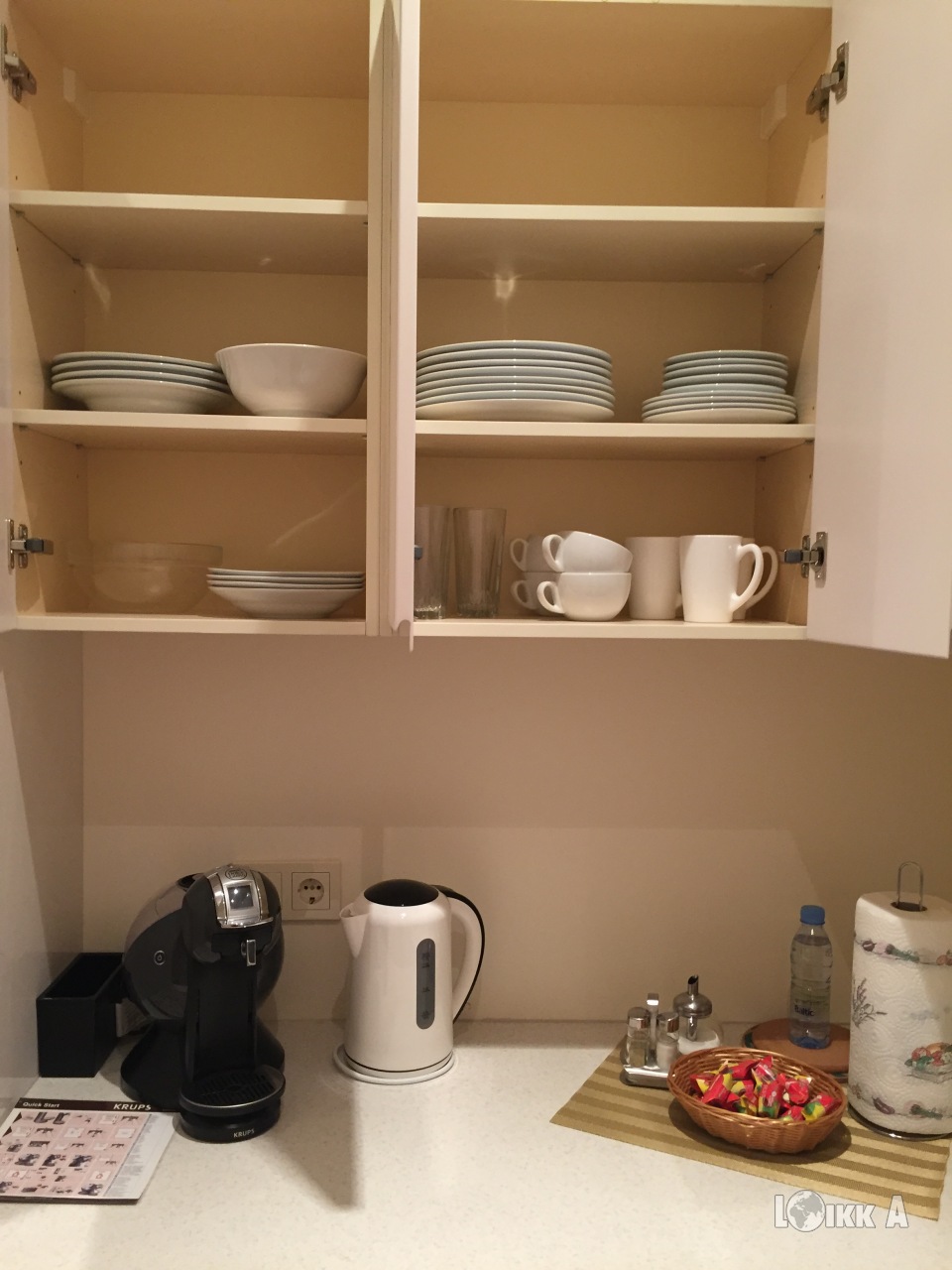 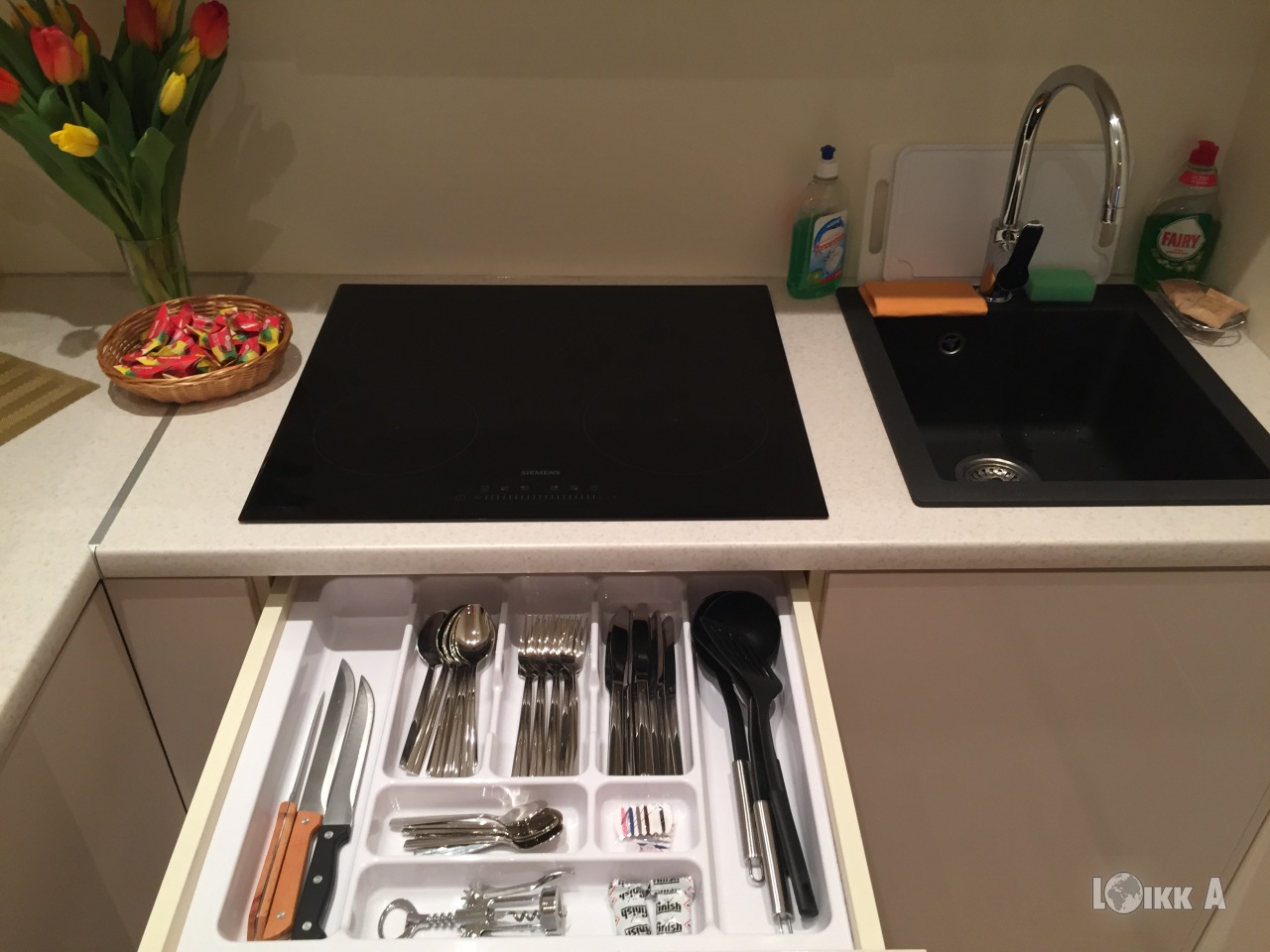 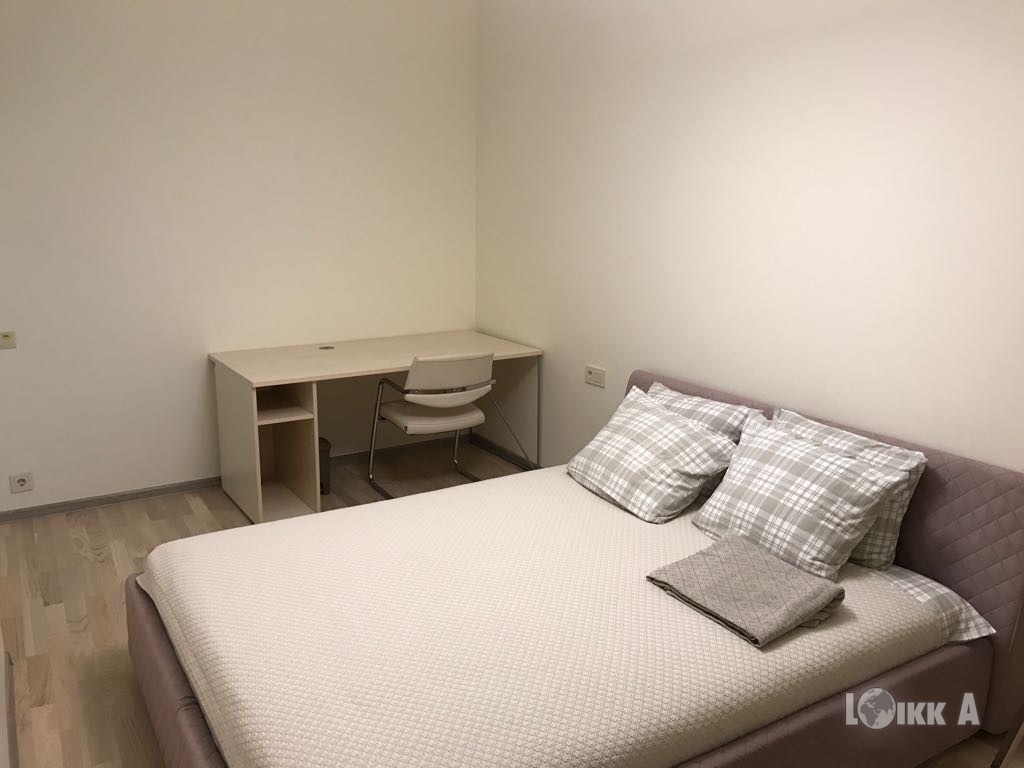 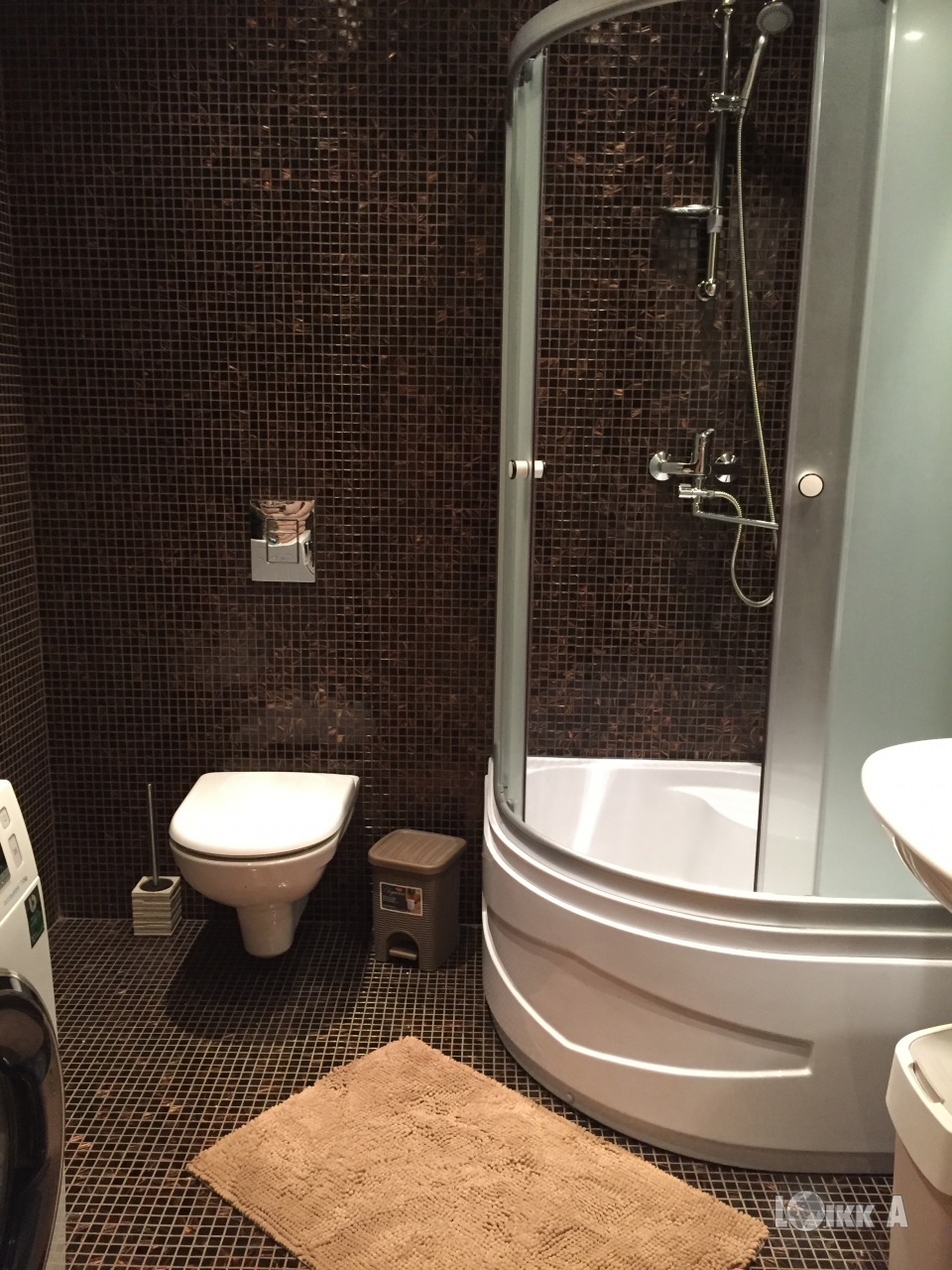 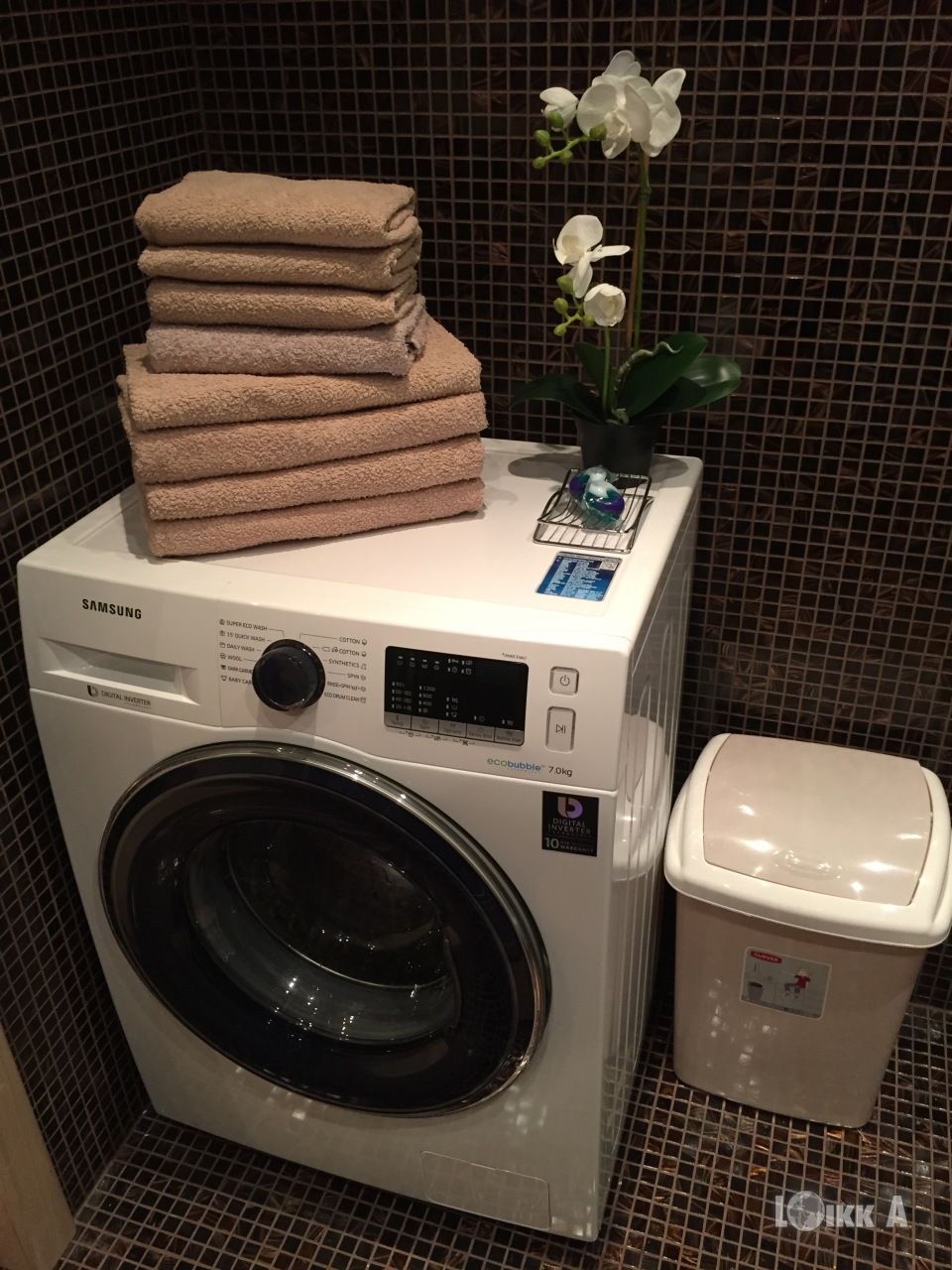 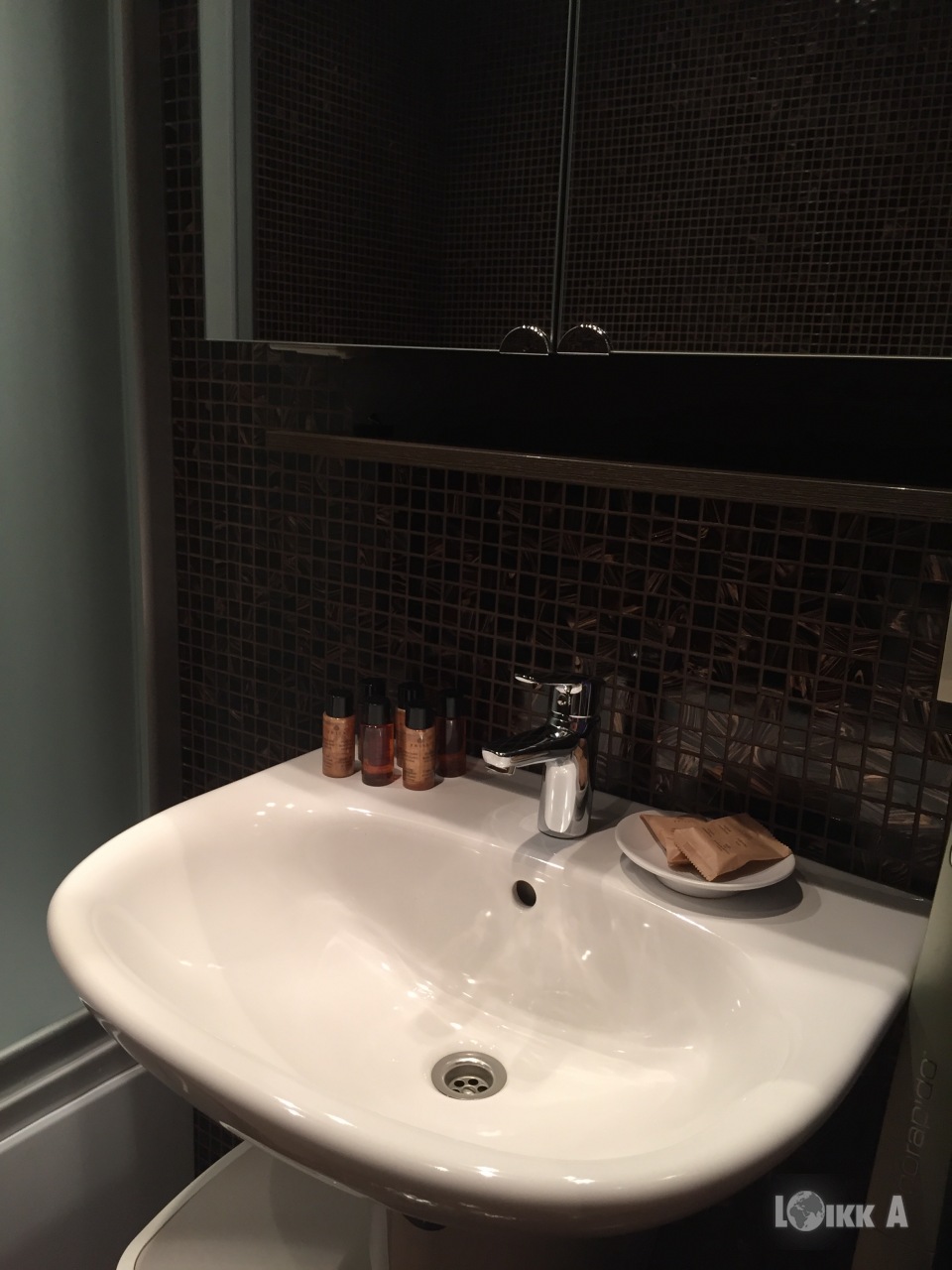 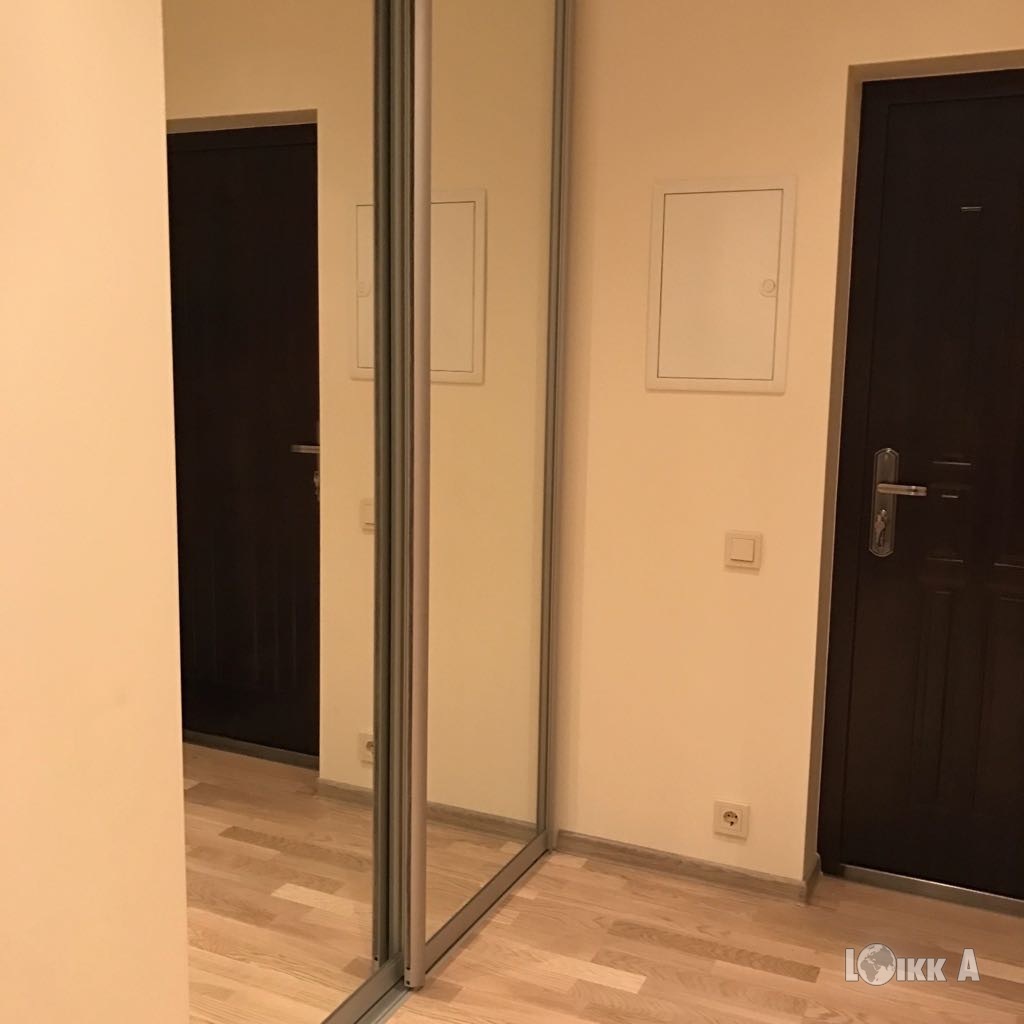 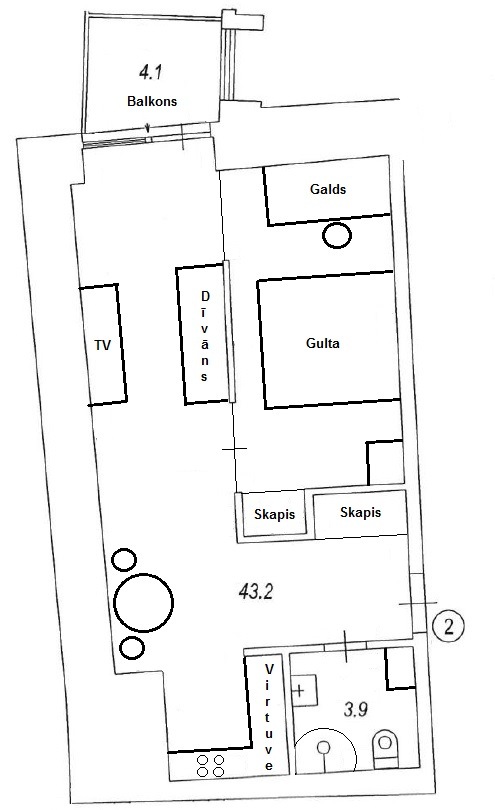 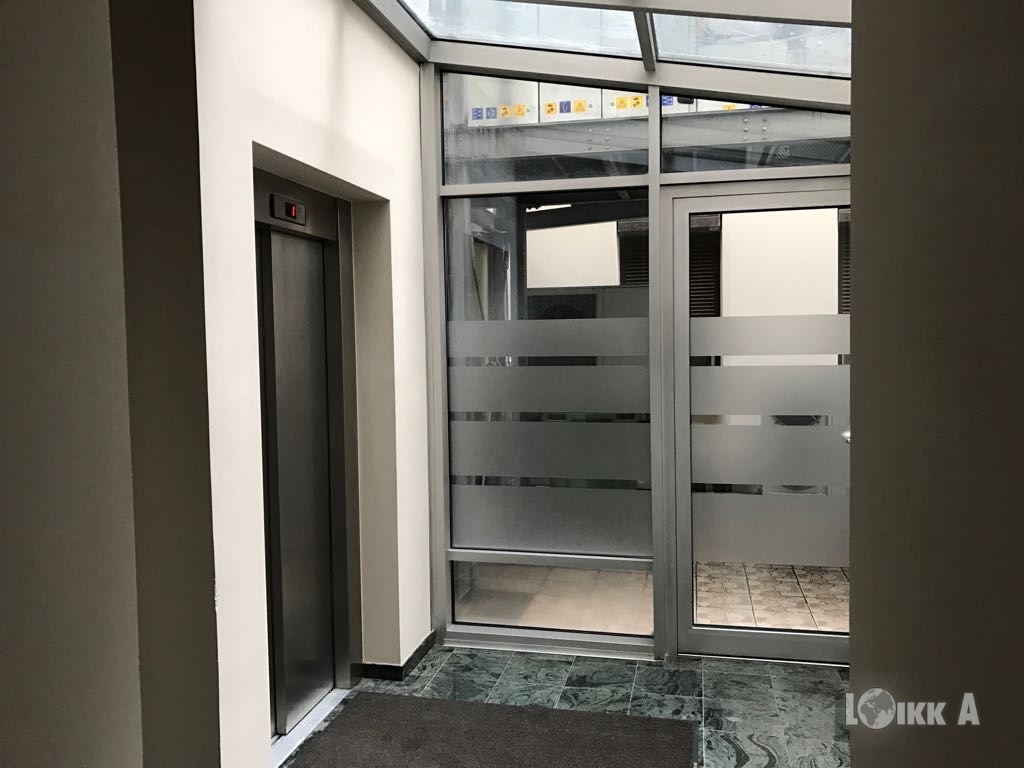 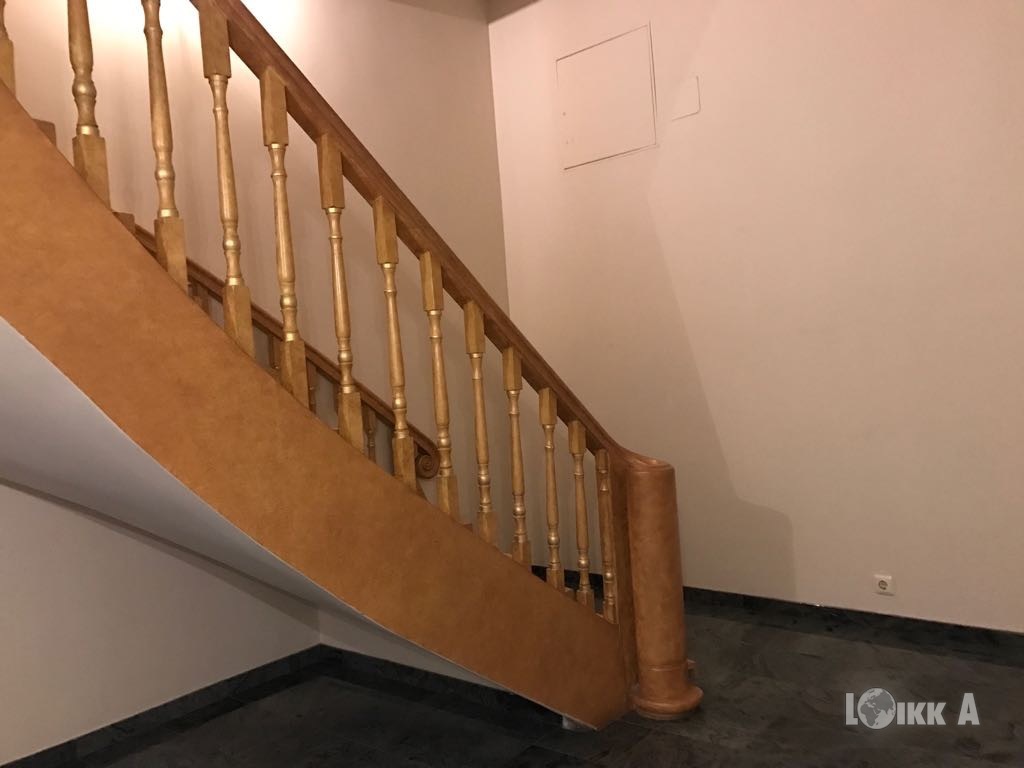 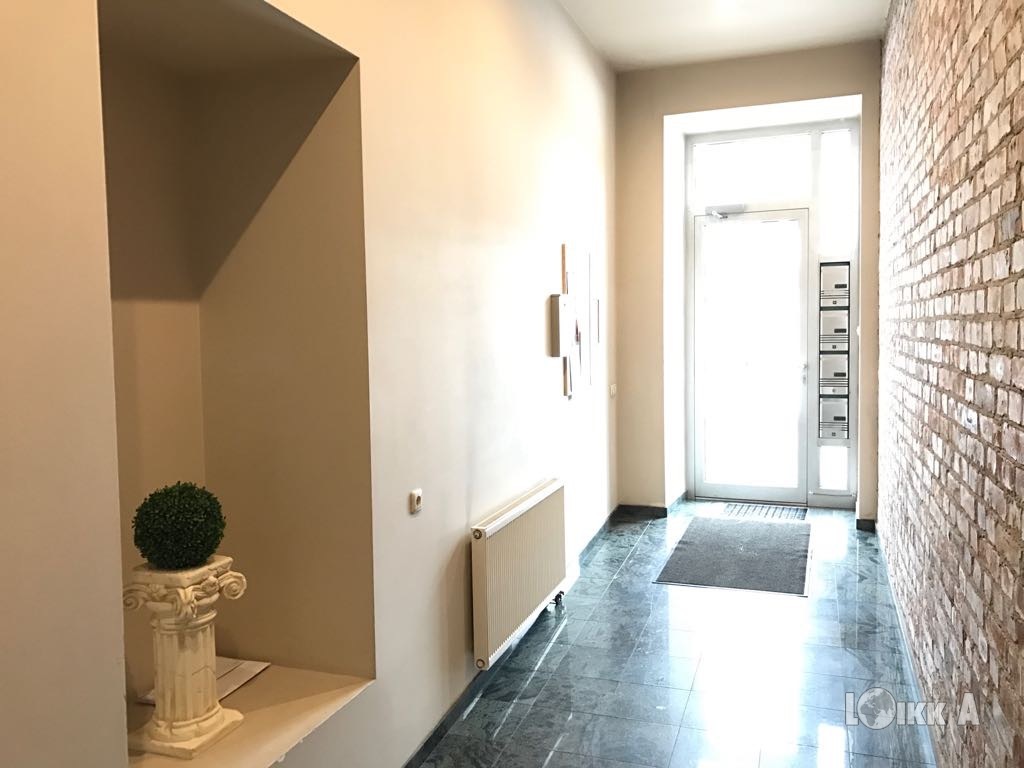 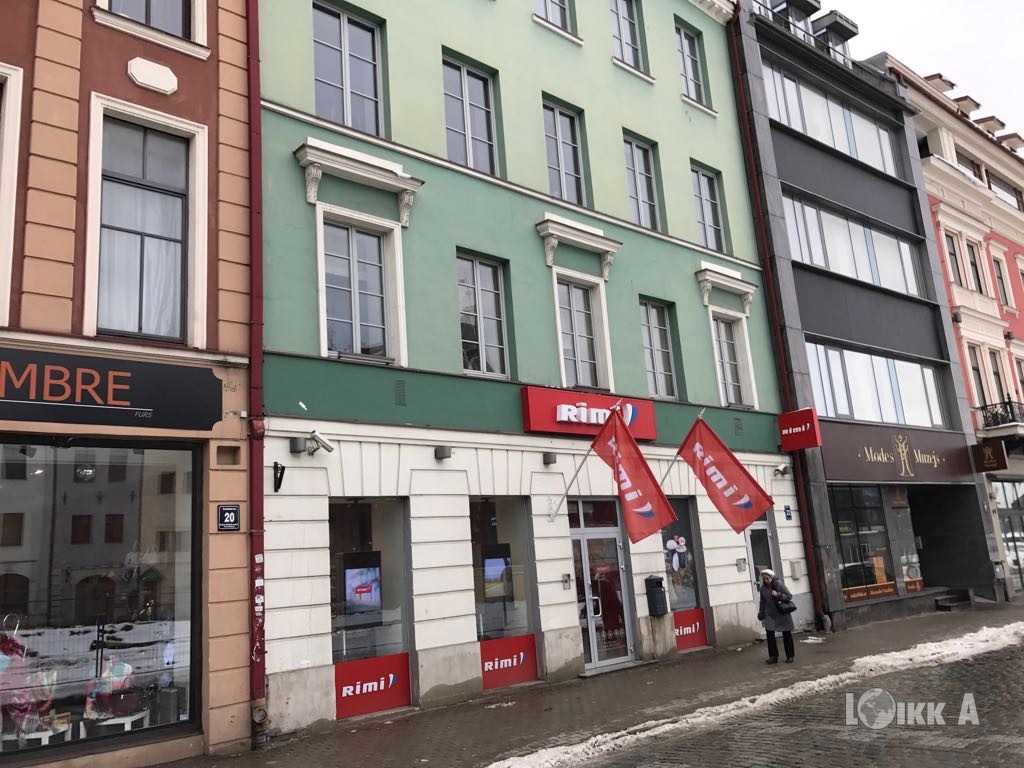 ID:2478Darījums:Pārdod dzīvokliTips:DzīvokļiCena:185 000 EURCena par m2:3 627 EUR / m2Vieta:Rīga, Vecrīga, Grēcinieku iela 22Platība:51 m2Mājas sērija:Renovēta mājaĒrtības:VisasIstabas:2Guļamistabu skaits:1Vannasistabu skaits:1Stāvs:2Stāvu skaits:5Apkures sistēma:centrālā apkureKomunikāciju tīkls:centrālais ūdensvads, centrālā kanalizacija, internetsAprīkojums:mēbeles, lifts, metāla durvis, duša, iebūvēta virtuves iekārta, balkons, slēgta kapņu telpa